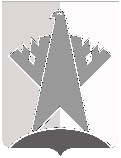 ДУМА СУРГУТСКОГО РАЙОНАХанты-Мансийского автономного округа - ЮгрыРЕШЕНИЕ«18» февраля 2022 года                                                                                                      № 169-нпа       г. СургутДума Сургутского района решила:1.	Признать утратившим силу решение Думы Сургутского района от 26 
ноября 2021 года № 48-нпа «О внесении изменений в решение Думы Сургутского района от 23 ноября 2017 года № 267-нпа «О принятии и передаче части полномочий».2.	Решение вступает в силу после его официального опубликования (обнародования) и распространяется на правоотношения, возникшие с 01 января 2022 года.О признании утратившим силу 
решения Думы Сургутского района от 26 ноября 2021 года № 48-нпа «О внесении изменений в решение Думы Сургутского района от 23 ноября 2017 года № 267-нпа «О принятии и передаче части полномочий»Председатель Думы Сургутского районаВ.А. Полторацкий«18» февраля 2022 годаГлава Сургутского районаА.А. Трубецкой«18» февраля 2022 года